Comics: Random Most Popular All Cats Grammar Food Animals Tech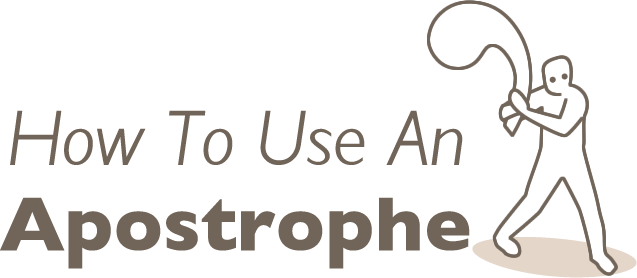 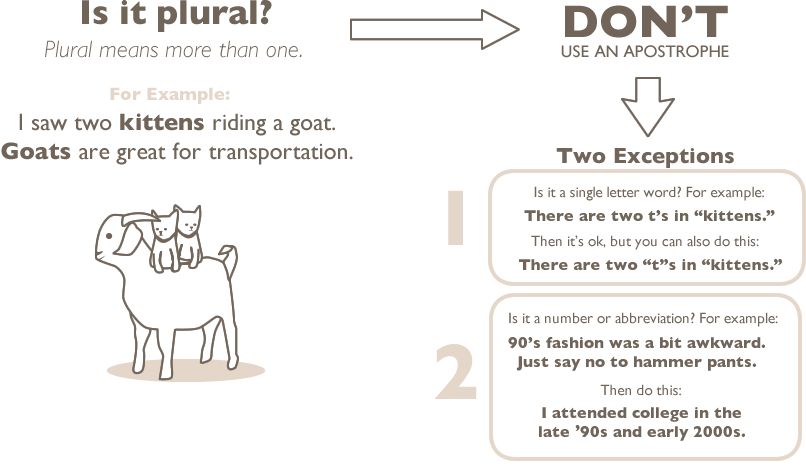 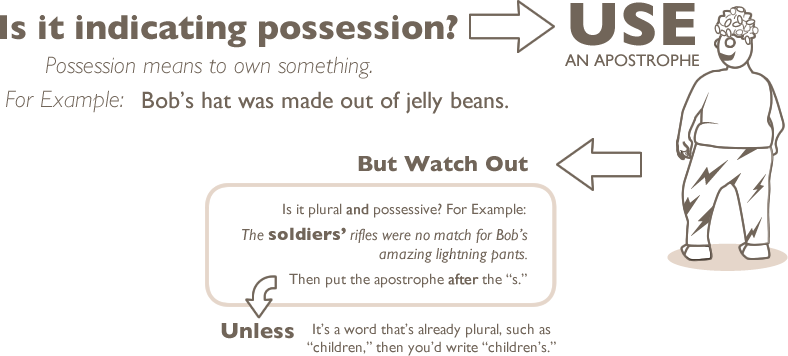 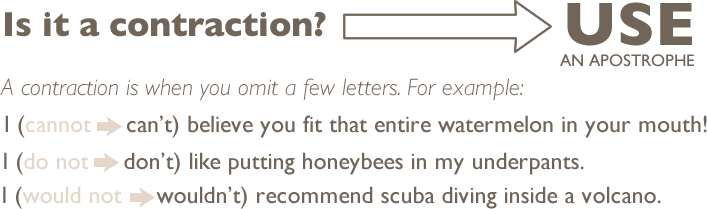 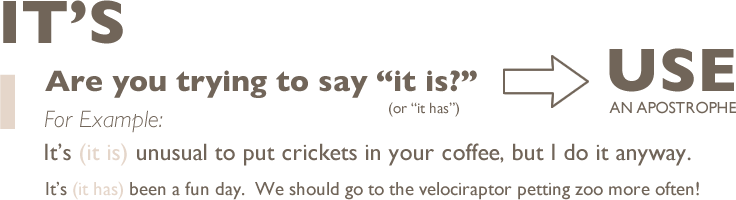 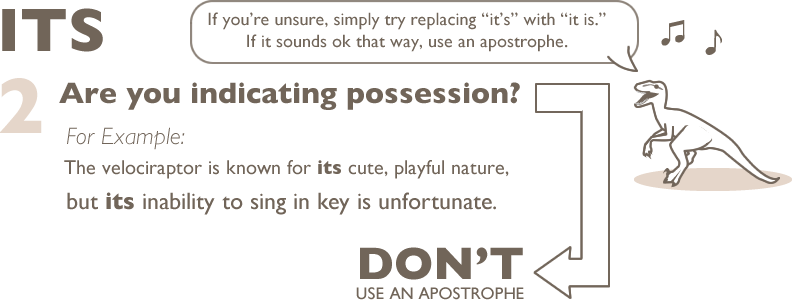 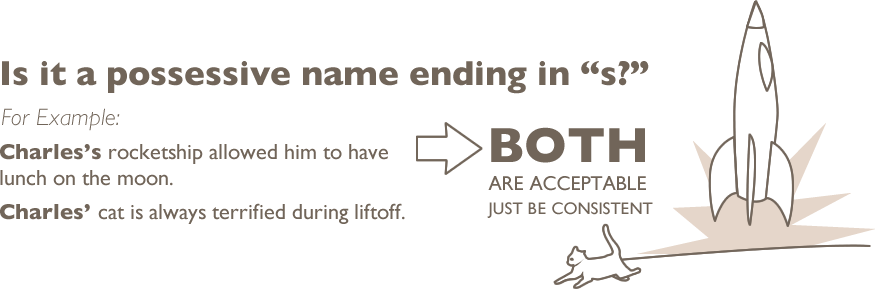 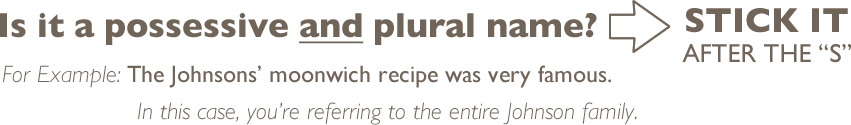 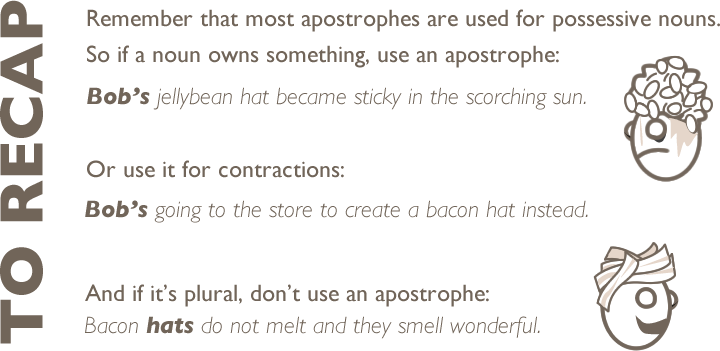 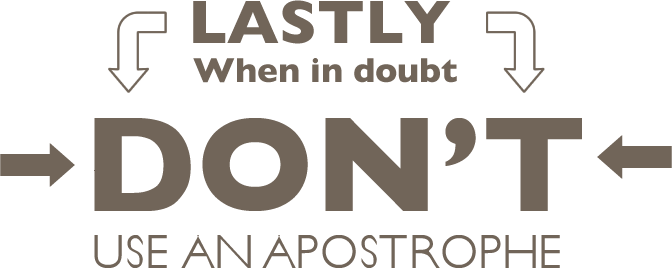 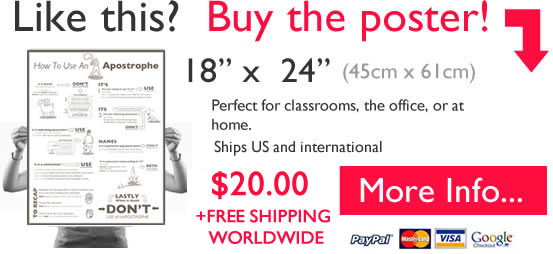 